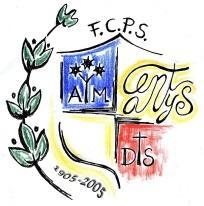 COL·LEGI SANT JOSEPÀrea de LlengüesPara escuchar la explicación abrir el enlace:https://drive.google.com/file/d/132-gEycMCVdzc10a_NDx1owEQ61UDVTK/view?usp=sharingHola, ¿cómo estáis?Esta semana os proponemos unas actividades de repaso. NO se entregan, la semana que viene tendréis las soluciones.VAMOS A REPASAR1.- Observad atentamente el dibujo y relacionad el vocabulario con cada una de sus partes: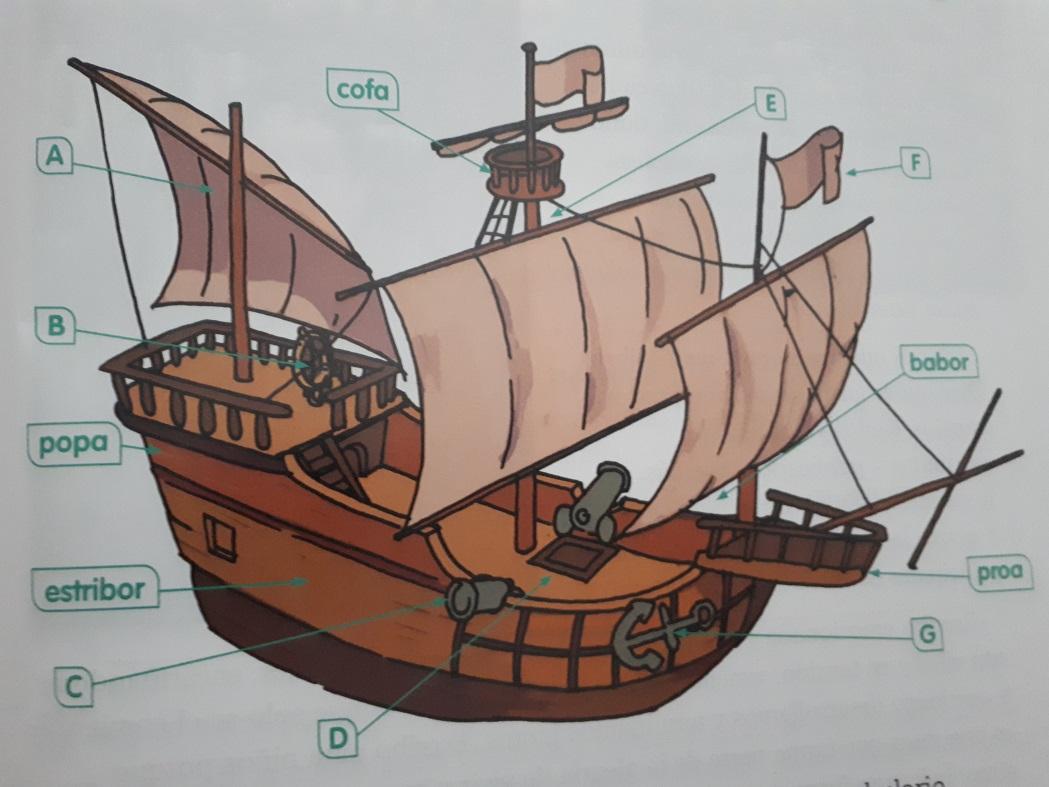 A)B)C)D)E)F)G)2.- Completad este texto con algunas de las palabras del vocabulario anterior:La                     es la parte delantera del barco en la que se puede encontrar el mascarón, la insignia del buque. La                                                 es la parte trasera.                 Es la parte derecha del buque y                       es la parte izquierda. El marinero vigía se situaba en la                    para vigilar posibles avistamientos de otros buques o tierra.  3.- ¡¡¡Adivinanza adivinanza!!! (Pista: empiezan por H)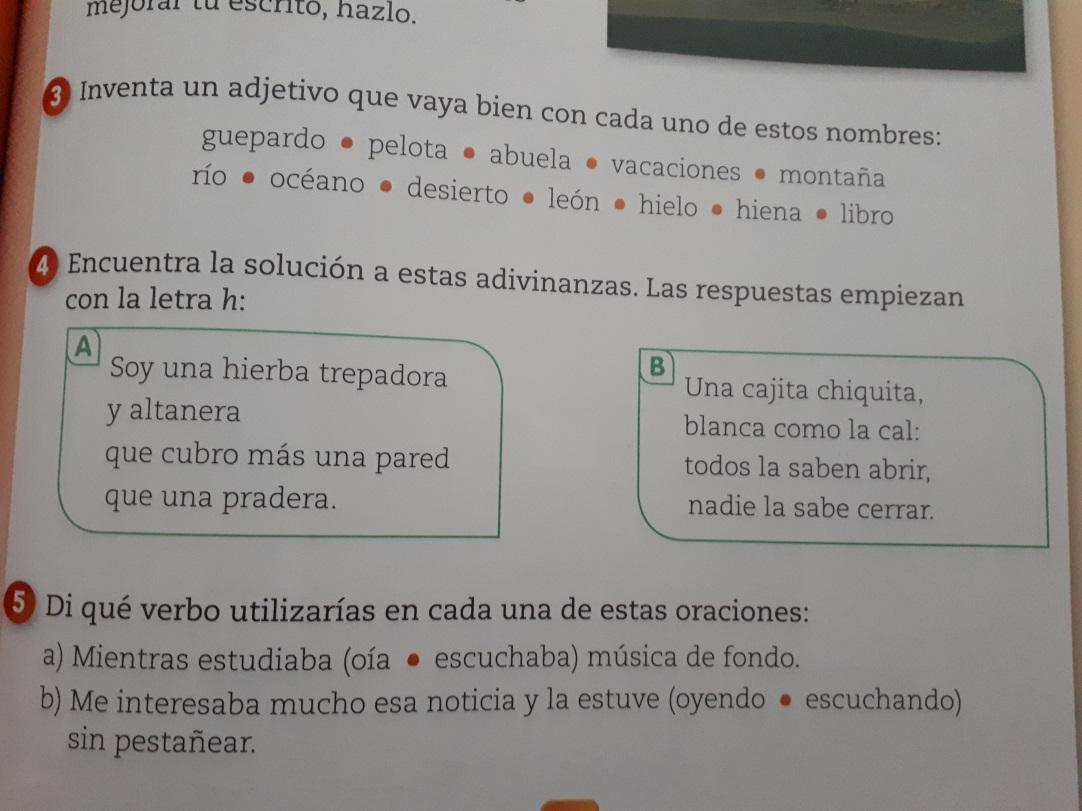                                          B)4.- Ordena las siguientes letras y descubre qué palabra se esconde en cada grupo:  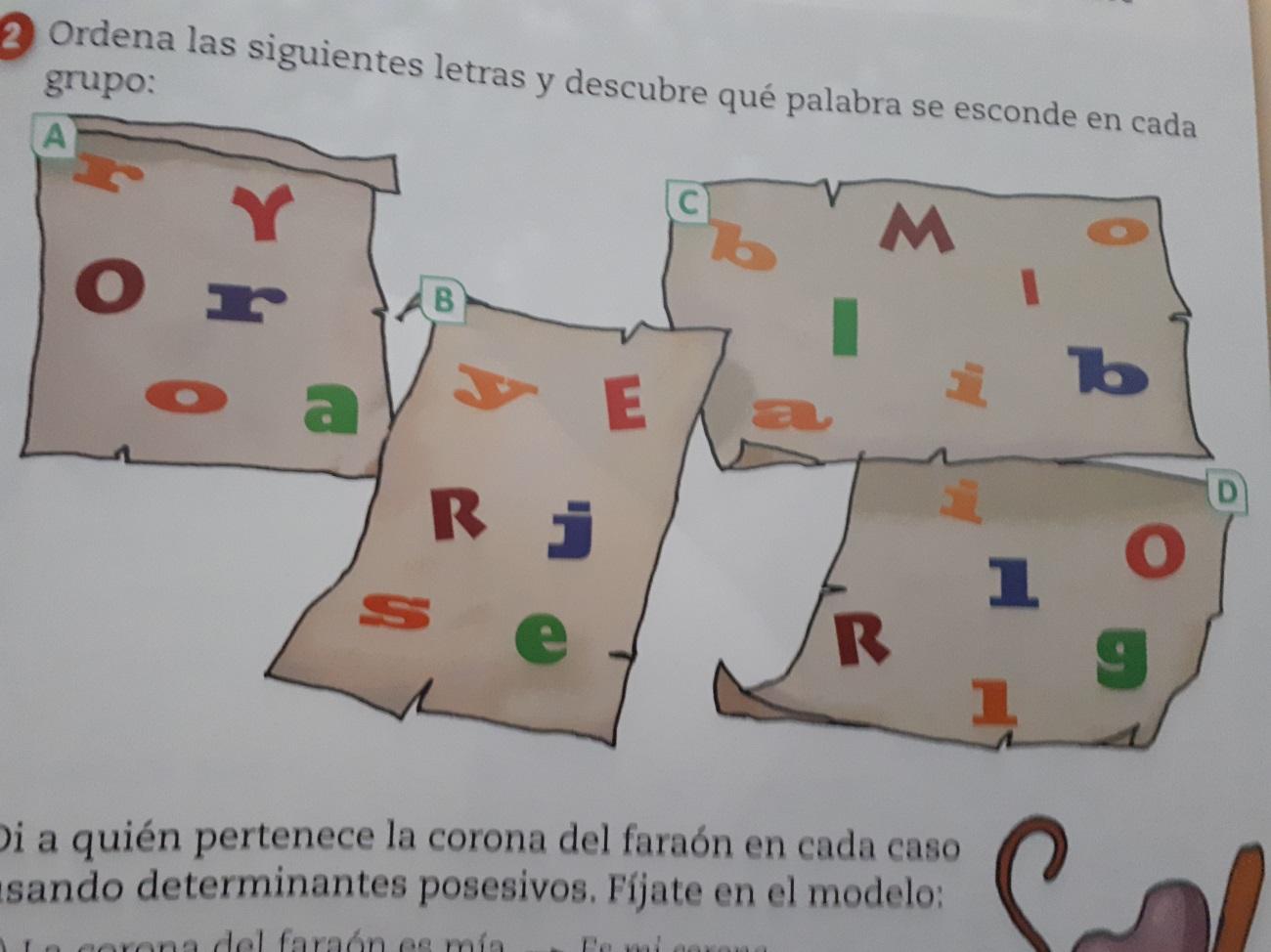 A)B)C)D)5.- Escribe el significado de cada señal: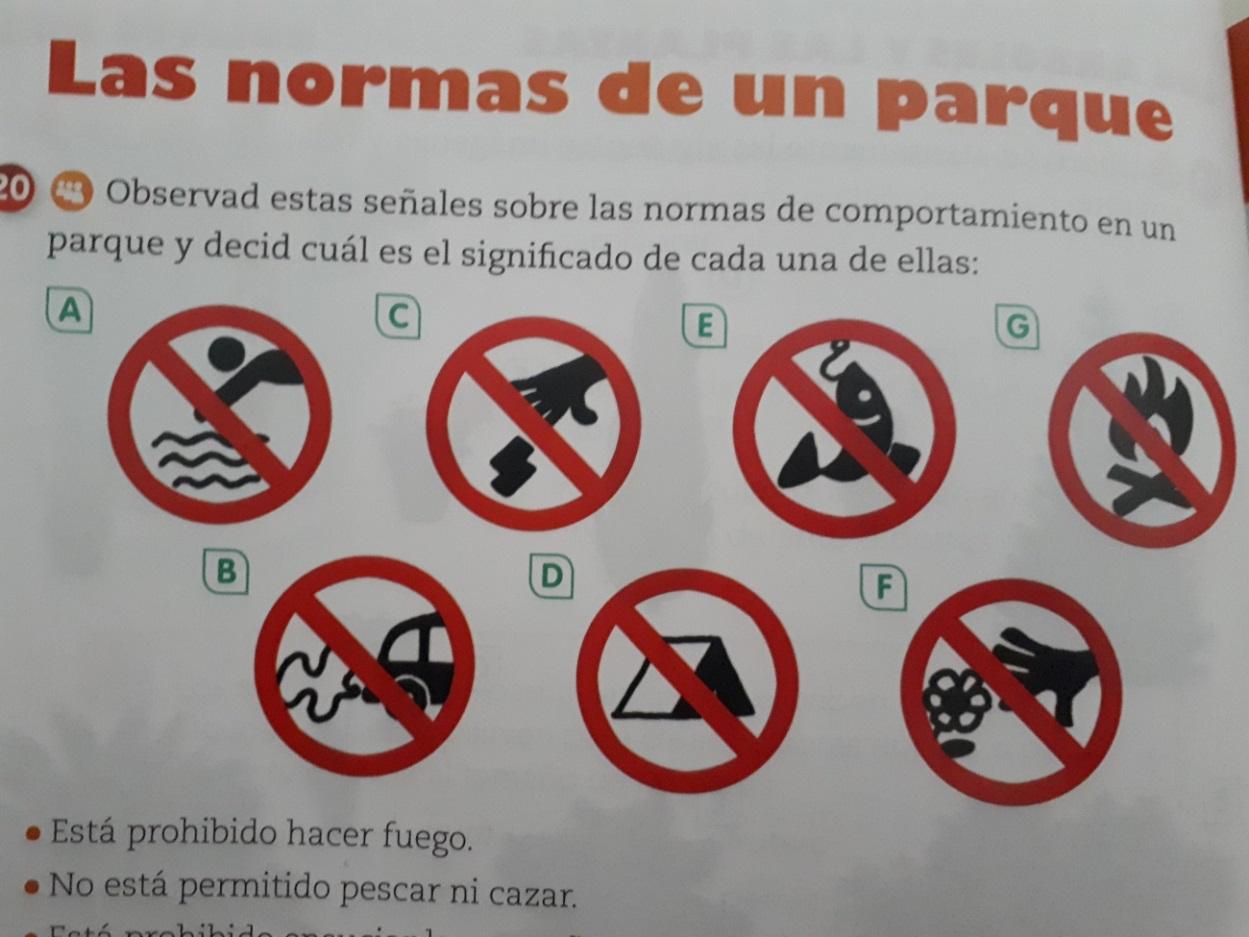 A)B)C)D)E)F)G)6.- Haz magia y crea palabras nuevas utilizando prefijos. Recuerda que un prefijo es la partícula que se añade delante de una palabra para crear una nueva.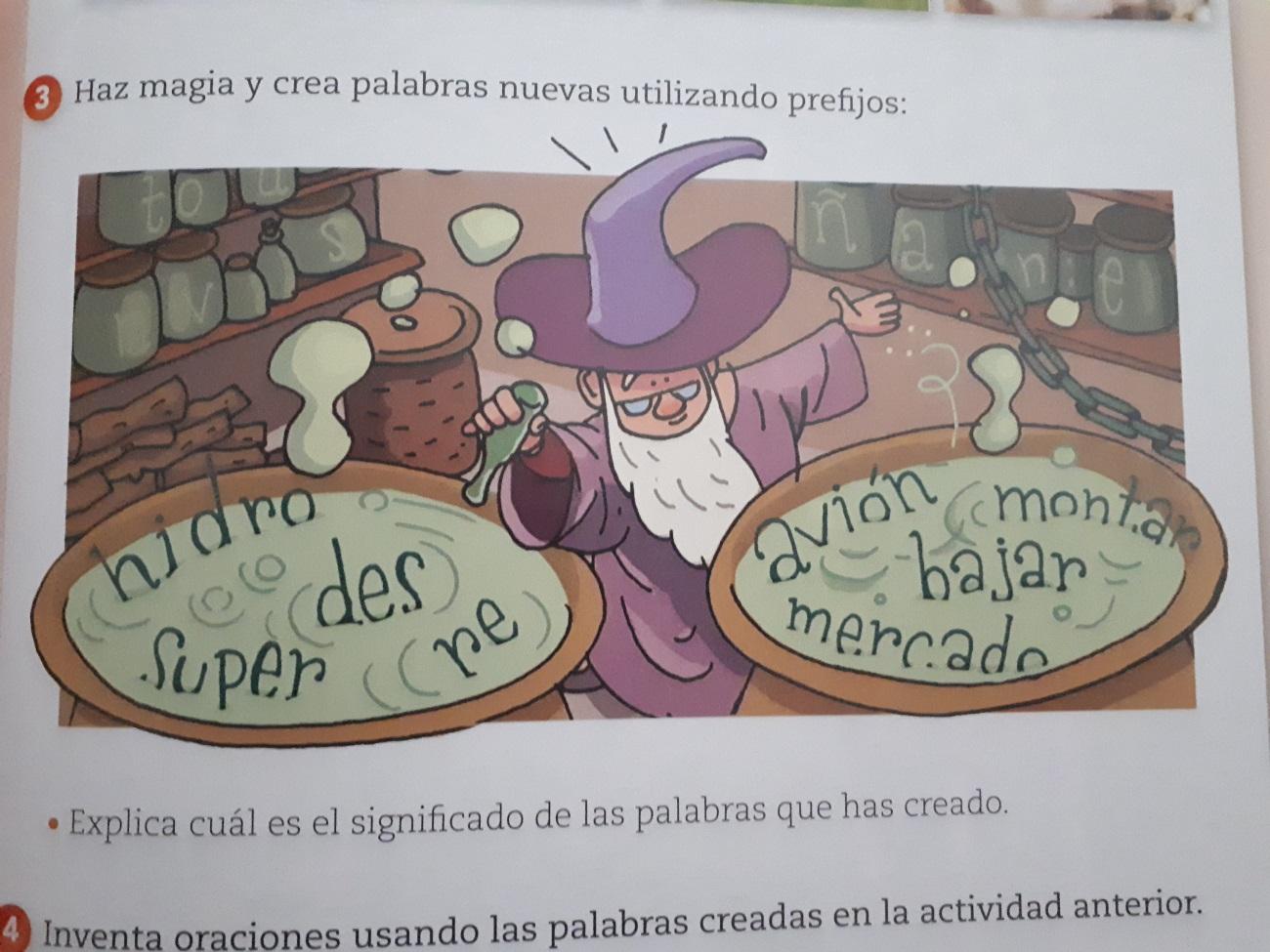 7.- Escribe el nombre de los dibujos (CH, Ñ, C, Z)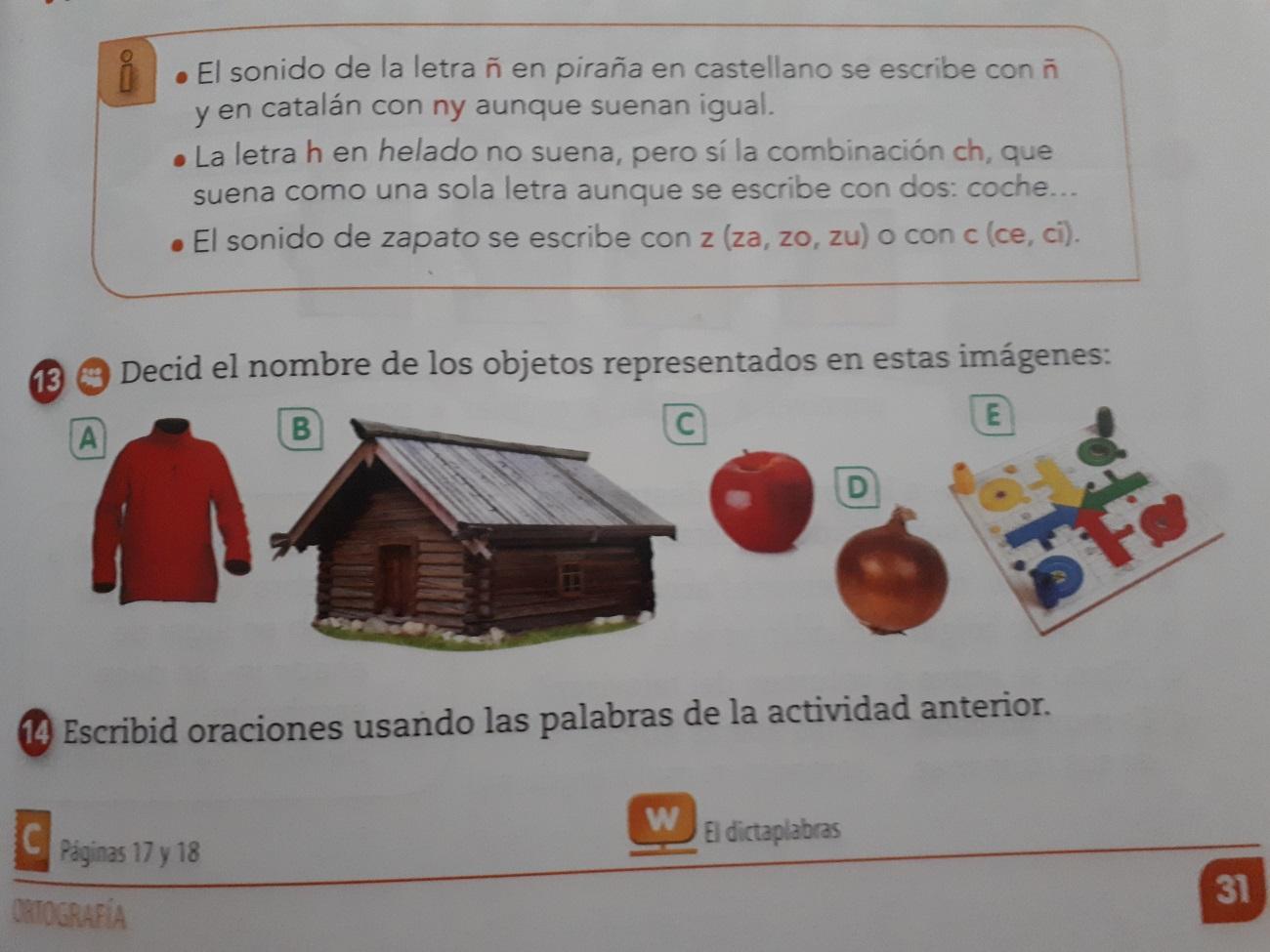 A)B)C)D)E)¡¡¡¡REPASAD TODAS LAS ACTIVIDADES!!!!☺☺ancla – bandera -  cañón -  cubierta -  palo mayor -  timón  - vela